GOVERNMENT OF ANDHRA PRADESHOFFICE OF THECOMMISSIONER OF TECHNICAL EDUCATIONANDHRA PRADESH :: VIJAYAWADACir. Memo No.: EHE02-19030/3/2019-OSD-CTE			Date: 01/02/2019SUB:- TECHNICAL EDUCATION - e-Office – Government Polytechnics –  Implementation of e-office – Moving Files in e-office in District websites – Instructions issued – Reg.******As per the details shown in the website www.nabe.ap.gov.in it is observed that, the Government Polytechnics mentioned in the Annexure are still moving Files in e-office through www.eoffice.ap.gov.in portal instead of moving files in respective district e-office portals.In this connection, the Principals of all Government Polytechnics are hereby informed to move files in e-office by logging in the respective District Website and to improve the percentage of paperless office by creating more number of files in e-office in order to meet the targets set by the General Administration Department (GAD), AP. Further, the Principals of all Government Polytechnics are instructed to send files addressed to the Commissioner of Technical Education, only through e-tappal. The e-tappal id of Department of Technical Education, AP is tappal-tec@ap.gov.in.  Any physical copies received through tappal from 04.02.2019 will not be accepted at the office of the Commissioner of Technical Education, A.P., except in certain circumstances where the situation demands and necessary.SD/- G.S. PANDA DAS              Special CommissionerTo,//F.B.O//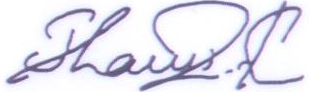 For CommissionerANNEXURESD/- G.S. PANDA DAS              Special CommissionerThe Principals of All Government Polytechnics.Copy to RJDTE, Kakinada & Tirupathi for information.S.NoCollege CodeCollege Name145Government Polytechnic for Women, Bheemunipatnam258Government Polytechnic for Women, Hindupur359Government Polytechnic for Women, Palamaneru473GMR, Polytechnic, Madanapalli5101Dr YC James Yen Government Polytechnic, Kuppam6155Government Polytechnic, Nagari7163Government Polytechnic, Parvathipuram8165Government Polytechnic, Raidurg9166Government Polytechnic, chandragiri10175Government Polytechnic, Kadiri11185Government Polytechnic, Satyavedu12205Government Polytechnic, Uravakonda13206Government Polytechnic, Madakasira14212Government Polytechnic, Krosuru15306Government Polytechnic, Repalle, Guntur16528Government Polytechnic, Draksharamam, East Godavari17530Government Polytechnic, Pithapuram, East Godavari18533Government Polytechnic, Chipurupalli19534GMR, Polytechnic, Gummalaxmipuram20535Government Polytechnic, Tekkali21635Government Polytechnic, Chodavaram